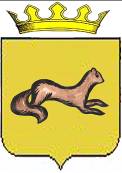 КОНТРОЛЬНО-СЧЕТНЫЙ ОРГАН____ОБОЯНСКОГО РАЙОНА КУРСКОЙ ОБЛАСТИ____306230, Курская обл., г. Обоянь, ул. Шмидта д.6, kso4616@rambler.ruЗАКЛЮЧЕНИЕ №7на проект решения Представительного Собрания Обоянского районаКурской области «Об утверждении изменений, вносимых в Примерное Положение об оплате труда работников муниципальных учреждений, подведомственных Управлению образования Администрации Обоянского района, по виду экономической деятельности «Деятельность детских лагерей во время каникул», утвержденное решением Представительного Собрания Обоянского района Курской области от 18.02.2010 №4/38-II»г. Обоянь                                                                                         26 февраля 2018 г.При проведении экспертизы представленного проекта Решения установлено следующее:Представленным проектом Решения Представительного Собрания «Обоянского района» Курской области предлагается утвердить изменения, вносимые в Примерное Положение об оплате труда работников муниципальных учреждений, подведомственных Управлению образования Администрации Обоянского района, по виду экономической деятельности «Деятельность детских лагерей во время каникул», утвержденное решением Представительного Собрания Обоянского района Курской области от 18.02.2010 №4/38-II».В соответствии с п. 4 ст. 86 Бюджетного кодекса Российской Федерации: «Органы местного самоуправления самостоятельно определяют размеры и условия оплаты труда депутатов, выборных должностных лиц местного самоуправления, осуществляющих свои полномочия на постоянной основе, муниципальных служащих, работников муниципальных учреждений с соблюдением требований, установленных настоящим Кодексом.».Таким образом, представленный проект подготовлен в соответствии с положениями Бюджетного кодекса Российской Федерации.Контрольно-счетный орган Обоянского района Курской области рекомендует Представительному Собранию Обоянского района Курской области рассмотреть, предложенный проект Решения на заседании Представительного Собрания Обоянского района Курской области.Председатель Контрольно-счетного органа Обоянского района Курской области                                                 С. Н. Шеверев